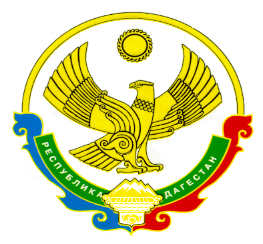 МИНИСТЕРСТВО ОБРАЗОВАНИЯ И НАУКИ РЕСПУБЛИКИ ДАГЕСТАНГОСУДАРСТВЕННОЕ БЮДЖЕТНОЕ ПРОФЕССИОНАЛЬНОЕ ОБРАЗОВАТЕЛЬНОЕ УЧРЕЖДЕНИЕ РЕСПУБЛИКИ ДАГЕСТАН «ТЕХНИЧЕСКИЙ КОЛЛЕДЖ ИМЕНИ Р.Н. АШУРАЛИЕВА»(ГБПОУ РД «ТК им. Р.Н. Ашуралиева»)367013, г. Махачкала, Студенческий переулок, 3, тел.: (8722)68-16-04, e-mail: rpk-05@mail.ru, http://www.therpk.ruО внедрении Единой модели 
профессиональной ориентацииВ дополнение к письму от 4.07.2023 г. № 375 направляем обновленные Методические рекомендации по реализации профориентационного минимума для образовательных организаций Российской Федерации, реализующих образовательные программы основного общего и среднего общего образования (далее – Методические рекомендации) (приложение 1), Порядок реализации профориентационного минимума в образовательных организациях Российской Федерации, реализующих образовательные программы основного общего и среднего общего образования в 2023/2024 учебном году (далее – Порядок профминимума) (приложение 2), Календарно-тематический план по программе курса внеурочной деятельности «Россия — мои горизонты» на 2023/2024 уч. год (приложение 3).Напоминаем, что с целью решения задач по развитию экономики и укреплению технологического суверенитета Российской Федерации Минпросвещения России с 1 сентября 2023 г. внедряет в образовательных организациях, реализующих основные общеобразовательные программы (далее — образовательные организации), Единую модель профессиональной ориентации – профориентационный минимум (далее – профминимум).Приказом Минобрнауки РД от 07.07.2023 г. № 10-02-741/23 (приложение 4) в Республике Дагестан определены образовательные организации, реализующие профминимум, определены уровень и ответственные сотрудники в каждой образовательной организации.Муниципальным органам власти Республики Дагестан в сфере образования в срок до 28 августа произвести сверку зарегистрированных в проекте «Билет в будущее» образовательных организаций и организаций, указанных в приказе Минобрнауки РД от 07.07.2023 г. № 10-02-741/23 (приложение 4). В случае отсутствия зарегистрированных и проходящих повышение квалификации педагогов-навигаторов, в срок до 28 августа направить на электронный адрес bvb@copp05.ru сведения о назначенных педагогах-навигаторах по форме приложения 7. Руководство образовательной организации должно обеспечить завершение образовательной программы повышения квалификации для зарегистрированных педагогов-навигаторов, доступную в личных кабинетах на платформе «Билет в будущее» в разделе «Обучение». В случае незавершения обучения руководитель несет персональную ответственность за допуск к реализации профминимума сотрудников, не соответствующих требованиям к квалификации.Обращаем внимание, что в срок до 25 августа в каждой образовательной организации должен быть утвержден и размещен на сайте организации План профориентационной работы на 2023/2024 учебный год по форме приложения 5. Мероприятия должны соответствовать требованиям выбранного уровня профминимума. В расписаниях занятий должны быть предусмотрены каждый четверг уроки «Россия – мои горизонты» согласно Календарно-тематическому плану по программе курса внеурочной деятельности «Россия — мои горизонты» на 2023/2024 уч. год (приложение 3). Еженедельно в разделе «Профминимум» на платформе проекта «Билет в будущее» (Профминимум (bvbinfo.ru)) будут доступны готовые материалы для проведения уроков. При необходимости, в календарно-тематический план могут быть включены материалы регионального компонента после согласования с региональным оператором.В срок до 28 августа муниципальных органов власти Республики Дагестан в сфере образования необходимо направить на электронный адрес bvb@copp05.ru отчета o готовности к реализации профориентационного минимума в организациях Республики Дагестан.В срок до 10 сентября в каждой образовательной организации необходимо завершить регистрацию и верификацию обучающихся на платформе https://bvbinfo.ru/. В проект должны быть включены обучающиеся с 6 по 11 класс (не менее 65%) со всех параллелей.Регистрация обучающихся, логины и пароли для их входа в личный кабинет доступны в личном кабинете педагога-навигатора в разделе «Мои ученики/Классы». Все зарегистрированные с 2021 года до 2023 года обучающиеся в обязательном порядке должны пройти верификацию, которая будет доступна с 1 сентября. Для этого им необходимо авторизоваться в личном кабинете на платформе проекта «Билет в будущее»: https://bvbinfo.ru/lk, используя логин и пароль, предоставленный педагогом-навигатором и выполнить в течение 7 дней все инструкции по верификации. В срок до 10 сентября для верифицированных обучающихся, не достигших 14 лет, необходимо закрепить в личном кабинете скан-копию согласия родителей на обработку персональных данных (приложение 8). Для обучающихся, достигших 14 лет, согласие родителей на обработку персональных данных не требуется. В случае отсутствия верификации и скан-копии согласия (только для не достигших 14 лет) учетная запись ученика будет обезличена, а сам ученик не сможет принять участие в мероприятиях профессионального выбора. В срок до 30 сентября необходимо представить оригиналы согласий на обработку персональных данных по адресу: 367013, Республика Дагестан, город Махачкала, проспект Гамидова, переулок Студенческий, 3. Контактное лицо: Юлчиева Зарема Бубакшиевна, +79882158973.Также просим довести до сведения всех заинтересованных лиц, что использовавшийся ранее электронный адрес регионального оператора (bvbcopp05@mail.ru) объявляется не действующим и заменен на новый: bvb@copp05.ru.Приложение: в электронном видеДиректор							М.М. Рахманова№ от Руководителям муниципальных органов власти Республики Дагестан в сфере образованияРуководителям образовательных организаций Республики Дагестан, реализующих программы основного общего и среднего общего образования